HW 6-2For each problem, write a two-column proof and a flow chart proof.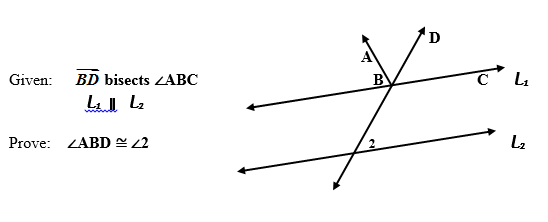 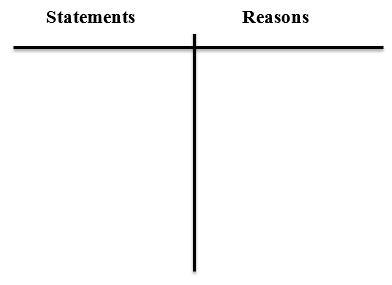 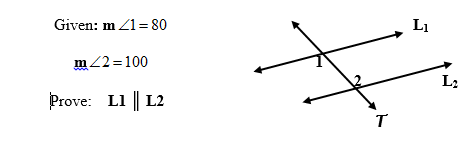 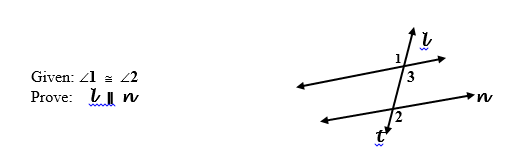 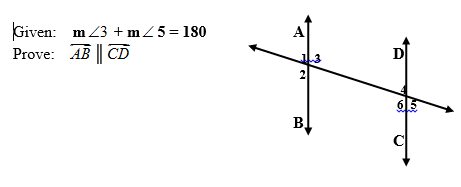 